Female Equine Reproductive Anatomy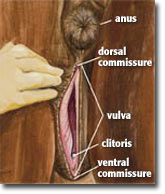 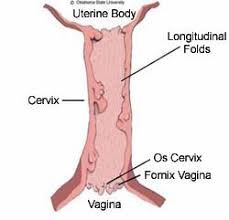 The vestibule is the common opening of the urethra and the vagina, and it opens up to the vulva.The vulva is directly below the anus, and due to the conformation of some horses, faecal matter can accumulate on the vulva.In older mares, the vulva can be opened to the point where the cervix is visible.The vestibule and vulva are innervated by the pudendal and caudal rectal nerves, which are derived from the third and fourth sacral nerves.Meanwhile the ovaries, oviduct, uterus and vagina are innervated  by the renal, aortic, uterine and pelvic plexuses.